HAJDEMO PONOVITI KAKO ULJEPŠATI PROSTOR BORAVKA…ZADATAK: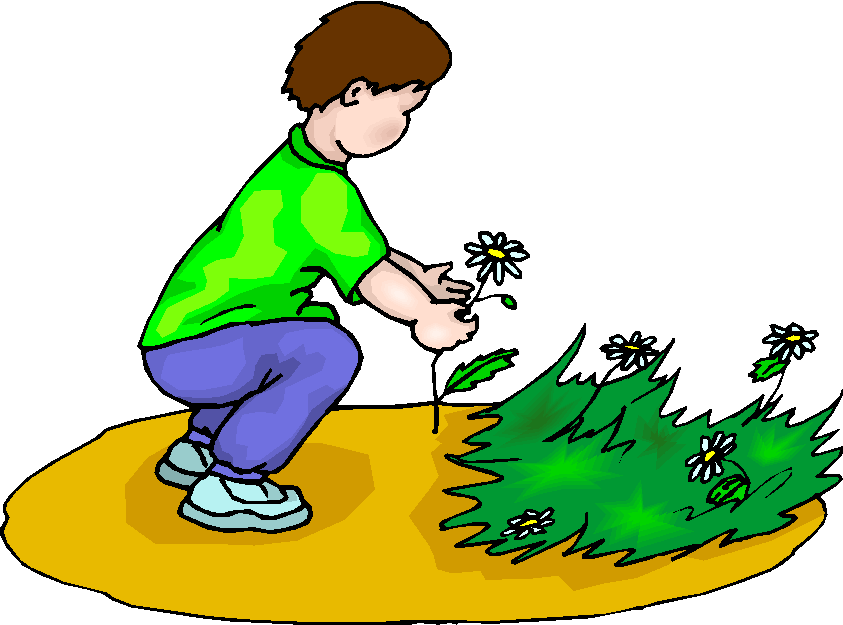 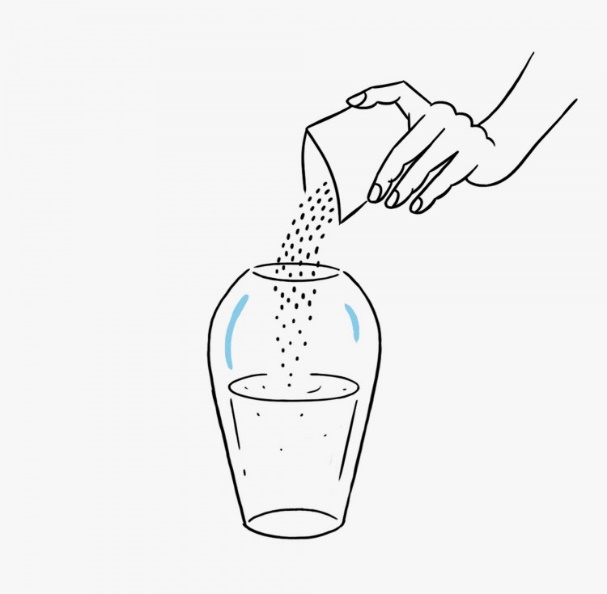                                                 NABERI BUKET CVIJEĆA                                       NAPUNI VAZU VODOM                                                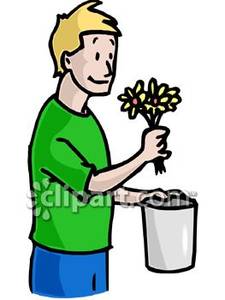 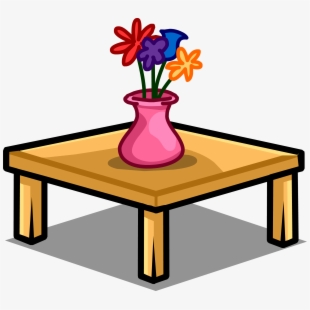                                              STAVI CVIJEĆE U VAZU                                         I STAVI VAZU DA UKRASI STOL. 